от « 22 »  июля  2021 года № 404Об утверждении Порядка предоставления субсидии муниципальным унитарным предприятиям муниципального образования «Турочакский район» на погашение задолженности для завершения процедуры ликвидации В соответствии со статьей 78 Бюджетного кодекса Российской Федерации, статьей 62 Гражданского кодекса Российской Федерации, Федеральным законом от 26.10.2002 № 127-ФЗ «О несостоятельности (банкротстве)», Федеральным законом от 06.10.2003 № 131-ФЗ «Об общих принципах организации местного самоуправления в Российской Федерации», руководствуясь Уставом муниципального образования «Турочакский район», Администрация муниципального образования «Турочакский район» ПОСТАНОВЛЯЕТ:        1. Утвердить Порядок предоставления субсидии муниципальным унитарным предприятиям муниципального образования «Турочакский район» на погашение задолженности для завершения процедуры ликвидации (прилагается).        2. Настоящее постановление подлежит размещению в информационно-телекоммуникационной сети Интернет на официальном сайте Администрации муниципального образования " Турочакский район ". 3.	Контроль за выполнением настоящего постановления возложить на заместителя главы Администрации муниципального образования «Турочакский район» Горохова В.В.Глава муниципального образования «Турочакский район»			                                                 В.В. ОсиповПОРЯДОК предоставления субсидии муниципальным унитарным предприятиям муниципального образования «Турочакский район» на погашение задолженности для завершения процедуры ликвидацииОбщие положения1. Порядок предоставления субсидии муниципальным унитарным предприятиям муниципального образования «Турочакский район» на погашение задолженности для завершения процедуры ликвидации (далее - МУП) разработан в соответствии со статьей 78 Бюджетного кодекса Российской Федерации, статьей 62 Гражданского кодекса РФ, статьей 30 Федерального закона от 26.10.2002 № 127-ФЗ «О несостоятельности (банкротстве)» и устанавливает цели, условия и порядок предоставления субсидии, требования к отчетности, контроль за соблюдением условий (далее - Порядок).2. Целью предоставления субсидии является погашение образовавшейся задолженности по налогам, сборам, иным обязательным платежам и денежным обязательствам для завершения процедуры ликвидации МУП и предотвращения банкротства.3. Главным распорядителем средств бюджета муниципального образования «Турочакский район» на предоставление субсидии является Администрация муниципального образования «Турочакский район» (далее - Главный распорядитель).4. Уполномоченным органом по реализации настоящего Порядка является Отдел экономики и имущественных отношений Администрации муниципального образования «Турочакский район» (далее - Уполномоченный орган).5. Критерием предоставления субсидии является нахождение МУП в стадии ликвидации, наличие задолженности и отсутствие денежных средств и имущества на погашение кредиторской задолженности.2. Условия и порядок предоставления субсидии1. Субсидия предоставляется на безвозвратной и безвозмездной основе на погашение задолженности по налогам, сборам, страховым взносам, пеням и штрафам в бюджеты разных уровней бюджетной системы Российской Федерации, иным обязательным платежам и денежным обязательствам, расходов, предусмотренных промежуточным ликвидационным балансом, и иных расходов, связанных с ликвидацией МУП.2. Субсидия предоставляется в пределах бюджетных ассигнований, предусмотренных главному распорядителю в местном бюджете на текущий финансовый год.3. Размер субсидии определяется согласно реестру требований кредиторов и смете расходов, возникших в процессе ликвидации МУП.4. Субсидия предоставляется для погашения образовавшейся задолженности по налогам, сборам, иным обязательным платежам и денежным обязательствам для завершения процедуры ликвидации МУП на дату подачи заявки.5. Для получения субсидии председатель ликвидационной комиссии или ликвидатор МУП представляет в Уполномоченный орган следующие документы:5.1. Заявку (приложение 1 к настоящему Порядку);5.2. Копию устава предприятия;5.3. Копию свидетельства о постановке на учет в налоговом органе;5.4. Реестр требований кредиторов и смету расходов, возникших в процессе ликвидации МУП.5.5. Копию выписки из ЕГРЮЛ с отметкой о нахождении МУП в процессе ликвидации.5.6. Документы, подтверждающие отсутствие денежных средств и имущества у МУП.6. Копии документов должны быть заверены председателем ликвидационной комиссии или ликвидатором МУП. Ответственность за достоверность сведений, содержащихся в представленных документах, несет председатель ликвидационной комиссии или ликвидатор в соответствии с действующим законодательством Российской Федерации.7. Уполномоченный орган в срок не более 10 рабочих дней с даты получения пакета документов, указанного в пункте 5 раздела 2 настоящего Порядка, рассматривает заявку и приложенные к ней документы и принимает решение о предоставлении либо отказе в предоставлении субсидии.8. Основанием для отказа в предоставлении субсидии является:8.1. Несоответствие МУП критериям предоставления субсидии, указанным в пункте 5 раздела 1 настоящего Порядка;8.2. Несоответствие представленных МУП документов требованиям, указанным в пункте 4 раздела 2 Порядка.9. Решение об отказе в предоставлении субсидии направляется Уполномоченным органом в МУП в срок не более 3 рабочих дней со дня принятия такого решения.10. В случае принятия решения о предоставлении субсидии Уполномоченный орган в срок не более 5 рабочих дней готовит проект постановления Администрации муниципального образования «Турочакский район»  «О выделении бюджетных средств» (далее – постановление).11. Субсидия перечисляется Главным распорядителем на основании заключенного Соглашения, по форме Приложения 3 к Порядку (далее - Соглашение), на расчетный счет, открытый МУП в учреждениях Центрального банка Российской Федерации или кредитных организациях, не позднее десятого рабочего дня после принятия Уполномоченным органом решения о предоставлении субсидии, оформленного в виде постановления.12. Эффективность использования субсидии оценивается по итогам года оказания финансовой поддержки МУП на основании достижения показателя результативности - отсутствие задолженности по налогам, сборам, страховым взносам, пеням и штрафам в бюджеты разных уровней бюджетной системы Российской Федерации, расходов, предусмотренных промежуточным ликвидационным балансом и иных расходов, связанных с ликвидацией МУП.13. МУП обязано обеспечить достижение показателя результативности.3. Требования к отчетности1. МУП обязано в срок, указанный в Соглашении, предоставить в Уполномоченный орган отчет и копии платежных документов, подтверждающих целевое использование средств субсидии, в соответствии с приложением 2 настоящего порядка.4. Требования к осуществлению контроля за соблюдениемусловий, целей и порядка предоставления субсидий иответственности за их нарушение1. Контроль за соблюдением условий, целей и порядка предоставления субсидии осуществляется Главным распорядителем и органом внутреннего финансового контроля Администрации муниципального образования «Турочакский район» в соответствии с муниципальным правовым актом.2. Главный распорядитель и орган внутреннего финансового контроля осуществляют проверки соблюдения условий, целей и порядка предоставления субсидии МУП.3. В случае нарушения МУП условий, целей и порядка предоставления субсидии, выявленного по фактам проверок, проведенных Главным распорядителем и органом внутреннего финансового контроля Администрации муниципального образования «Турочакский район», решение о предоставлении субсидии аннулируется, а перечисленная субсидия подлежит возврату в полном объеме в бюджет муниципального образования «Турочакский район»  в течение 20 рабочих дней с даты предъявления МУП требования Главного распорядителя об обеспечении возврата средств субсидии.Требование об обеспечении возврата средств субсидии в бюджет муниципального образования «Турочакский район» подготавливается Главным распорядителем в письменной форме с указанием МУП, платежных реквизитов, срока возврата и суммы субсидии, подлежащей возврату.4. В случае отказа МУП от добровольного исполнения предъявленного требования Главного распорядителя об обеспечении возврата средств субсидии в бюджет муниципального образования «Турочакский район» субсидия взыскивается в судебном порядке.5. Неиспользованный остаток средств субсидии подлежит возврату в бюджет муниципального образования «Турочакский район» в течение 10 рабочих дней по истечении отчетного года.Приложение 1к Порядку предоставления субсидии муниципальным унитарным предприятиям муниципального образования «Турочакский район» на погашение задолженности для завершения процедуры ликвидации, утвержденному постановлением Администрации муниципального образования «Турочакский район» от « 22 » июля 2021г.№404 
Заявкана получение субсидии из бюджетамуниципального образования «Турочакский район»на погашение задолженности для завершения процедуры ликвидации
Полное наименование предприятия ____________________________________________________________________Сокращенное наименование предприятия ____________________________________________________________________Юридический адрес ____________________________________________________________________Ф.И.О. председателя ликвидационной комиссии/ликвидатора____________________________________________________________________Телефон (факс) ____________________________________________________________________ИНН/КПП ____________________________________________________________________ОГРН ____________________________________________________________________Банковские реквизиты ____________________________________________________________________Перечень   прилагаемых   документов (с   указанием количества листов иэкземпляров):1. ____________________________________________________________________2. ____________________________________________________________________3. ____________________________________________________________________
Председательликвидационной комиссии/ликвидатор ________________/_______________________М.П.ДатаПриложение 2к Порядку предоставления субсидии муниципальным унитарным предприятиям муниципального образования «Турочакский район» на погашение задолженности для завершения процедуры ликвидации, утвержденному постановлением Администрации муниципального образования «Турочакский район»от « 22 » июля 2021г.№404Отчет об использовании субсидии из бюджета муниципального образования «Турочакский район» на погашение задолженности для завершения процедуры ликвидации"___" ____________ 20___ г.
Остаток средств субсидии на отчетную дату ________________ руб.
Приложение: (платежные документы)
Председательликвидационной комиссии/ликвидатор ________________/_______________________М.П.ДатаПриложение 3к Порядку предоставления субсидии муниципальным унитарным предприятиям муниципального образования «Турочакский район» на погашение задолженности для завершения процедуры ликвидации, утвержденному постановлением Администрациимуниципального образования «Турочакский район» от « 22 » июля 2021г.№404
 Соглашениена предоставление субсидии муниципальным унитарным предприятиям муниципального образования «Турочакский район» на погашение задолженности для завершения процедуры ликвидациис. Турочак                                                                            от __________ 20___ годаАдминистрация муниципального образования «Турочакский район», именуемая в дальнейшем «Администрация», в лице ___________________________________, действующего на основании Устава, с одной стороны, и _______________________, именуемое в дальнейшем «Получатель субсидии» в лице ________________________, действующего на основании ___________________, с другой стороны, далее при совместном упоминании  именуемые «Стороны», заключили настоящее Соглашение о нижеследующем:1. Предмет Соглашения1.1. Настоящее Соглашение определяет порядок взаимодействия Сторон на предоставление субсидии за счет средств бюджета муниципального образования «Турочакский район» на погашение задолженности для завершения процедуры ликвидации (далее – Субсидия).1.2. Субсидия предоставляется в пределах средств, предусмотренных на эти цели в бюджете МО «Турочакский район» на текущий финансовый год с целью погашения образовавшейся задолженности по налогам, сборам, иным обязательным платежам и денежным обязательствам для завершения процедуры ликвидации муниципальных унитарных предприятий (далее – МУП) и предотвращения банкротства.1.3. Субсидия предоставляется в соответствии с Порядком предоставления субсидий предоставления субсидии муниципальным унитарным предприятиям муниципального образования «Турочакский район» на погашение задолженности для завершения процедуры ликвидации, утверждённым постановлением Администрации от ___________ №________ (далее - Порядок).2. Права и обязанности Администрации2.1. Администрация обязуется:2.1.1. Предоставлять Получателю субсидии Субсидию, предусмотренную п. 1.1 настоящего Соглашения, в размере __________ руб. ___ коп. за счет средств местного бюджета.2.1.2. В течение 10 дней со дня издания постановления Администрации от __________ 20___ № ________ «О выделении бюджетных средств» перечислить на указанный в разделе 8 настоящего Соглашения расчётный счет Получателя субсидии Субсидию, предусмотренную п. 2.1.1.2.1.3. Рассматривать предложения Получателя субсидии по вопросам, связанным с исполнением настоящего Соглашения, и сообщать о результатах их рассмотрения в срок не более 1 месяца со дня поступления указанных предложений.2.2. Администрация вправе:2.2.1. Осуществлять контроль за целевым использованием Субсидии.2.2.2. Осуществлять контроль за исполнением Получателем субсидии условий настоящего Соглашения, для чего запрашивать у Получателя субсидии информацию и документы, необходимые для исполнения настоящего Соглашения, а также документы для проведения проверок (контрольных мероприятий).2.2.3. В случае неисполнения Получателем субсидии обязательств, установленных настоящим Соглашением, а также на основании письменного обращения Получателя субсидии о прекращении потребности в Субсидии (остатка Субсидии) принять решение о приостановлении, прекращении перечисления Субсидии (остатка Субсидии).2.2.4. Требовать возврат Субсидии в случаях, предусмотренных п. 4.1 настоящего Соглашения.3. Права и обязанности Получателя субсидии3.1. Получатель субсидии обязуется:3.1.1. В течение 30 дней со дня получения средств Субсидии предоставить в Отдел экономики и имущественных отношений Администрации (далее – Отдел) отчет об использовании указанной в п. 2.1.1 настоящего Соглашения Субсидии. 3.1.2. Получатель субсидии обязан использовать Субсидию на погашение задолженности по налогам, сборам, страховым взносам, пеням и штрафам в бюджеты разных уровней бюджетной системы Российской Федерации, иным обязательным платежам и денежным обязательствам, расходов, предусмотренных промежуточным ликвидационным балансом, и иных расходов, связанных с ликвидацией МУП.Использование средств Субсидии на иные цели не допускается.3.1.3. Обеспечивать целевое использование средств предоставленной Субсидии.3.1.4. Взаимодействовать с Администрацией по вопросам предоставления Получателем субсидии любой документации, необходимой для реализации настоящего Соглашения.3.1.5. Обеспечивать хранение документации, связанной с реализацией настоящего Соглашения.3.1.6. В случае изменения платежных реквизитов незамедлительно уведомить Администрацию путем направления соответствующего письменного извещения, подписанного уполномоченным лицом.3.1.7. Возвратить Субсидию в случаях и порядке, предусмотренных в п. 4.1 настоящего Соглашения.3.1.8. Выполнять свои обязательства по настоящему Соглашению, в том числе по предоставлению достоверных сведений.3.1.9. Получателю субсидии запрещается приобретать за счет полученных средств иностранную валюту, за исключением операций, осуществляемых в соответствии с валютным законодательством Российской Федерации при закупке (поставке) высокотехнологичного импортного оборудования, сырья и комплектующих изделий, а также связанных с достижением целей предоставления этих средств иных операций, определенных нормативными правовыми актами, муниципальными правовыми актами, регулирующими предоставление субсидий.3.2. Получатель субсидии вправе:3.2.1. Требовать перечисления Субсидии на цели в размере, порядке и на условиях, предусмотренных Соглашением, при условии выполнения соответствующих обязательств по настоящему Соглашению.3.2.2. Расходовать Субсидию самостоятельно.3.2.3. Обращаться к Администрации за разъяснениями в связи с исполнением настоящего Соглашения.4. Основания и порядок возврата Субсидии4.1. Возврат Субсидии (части Субсидии) осуществляется в случаях:4.1.1. нецелевого использования Субсидии;4.1.2. непредоставления отчетности в порядке и сроки, установленные настоящим Соглашением;4.1.3. предоставления недостоверных сведений;4.1.4. по предложению Получателя субсидии в случае отсутствия у него потребности в полученной Субсидии (части Субсидии);4.1.5. остатков Субсидии, не использованных в отчетном финансовом году;4.1.6. иных случаях, установленных действующим законодательством Российской Федерации.4.2. В случае нарушения условий, установленных при предоставлении Субсидии, Получатель субсидии обязан осуществить ее возврат.Возврат Субсидии производится на лицевой счет Администрации, в течение 20 дней с момента получения требований о возврате.В случае отказа от добровольного возврата Субсидии взыскание Субсидии производится в порядке, установленном действующим законодательством.5. Срок действия СоглашенияНастоящее Соглашение вступает в силу с момента подписания и действует до полного выполнения Сторонами своих обязательств по Соглашению.6. Ответственность СторонВ случае несоблюдения условий настоящего Соглашения Стороны несут ответственность в соответствии с действующим законодательством Российской Федерации.7. Заключительные положения7.1. Изменение настоящего Соглашения осуществляется по взаимному согласию Сторон в письменной форме в виде дополнительных соглашений к настоящему Соглашению, которые являются неотъемлемой частью настоящего Соглашения.7.2. Расторжение настоящего Соглашения осуществляется по взаимному согласию Сторон, по решению суда, либо расторжение настоящего Соглашения осуществляется в одностороннем порядке в случае выявления Администрацией нарушений Получателем субсидии условий настоящего Соглашения.7.3. Споры между Сторонами решаются путем переговоров или в судебном порядке в соответствии с законодательством Российской Федерации.7.4. Настоящее Соглашение составлено в двух экземплярах, имеющих одинаковую юридическую силу, в том числе: один экземпляр для Администрации, один экземпляр для Получателя субсидии.8. Платежные реквизиты СторонРЕСПУБЛИКА АЛТАЙАДМИНИСТРАЦИЯМУНИЦИПАЛЬНОГО ОБРАЗОВАНИЯ«ТУРОЧАКСКИЙ РАЙОН»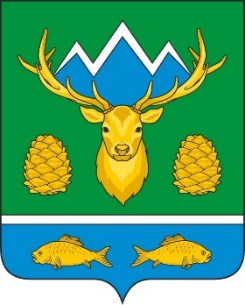 АЛТАЙ РЕСПУБЛИКАМУНИЦИПАЛ ТОЗОЛМОАДМИНИСТРАЦИЯЗЫ«ТУРОЧАК АЙМАК»ПОСТАНОВЛЕНИЕПОСТАНОВЛЕНИЕJОПИСПОЛНИТЕЛЬНачальник Финансового отделаС.А. БурмакинаСОГЛАСОВАНОНачальник юридического отдела________________В.Г. Самохвалова«______» ______________ 2021 годаУТВЕРЖДЕНПостановлением Администрации муниципального образования «Турочакский район»от «  22  » июля  2021 года № 404Наименование вида затратСумма (руб.)Реквизиты платежного документа, подтверждающего факт оплатыСумма платежного документа, подтверждающего факт оплатыПримечание«Администрация»«Получатель субсидии»_______________/________________/_______________/________________/